Добринские полицейские приняли участие в благотворительной акции «Семья – семье».         В Липецкой  области  накануне нового учебного года  традиционно проводится  благотворительная акция «Семья - семье». Не стал исключением и этот год. Коллектив ОМВД России по Добринскому  никогда не остается в стороне и активно подключается к проводимой акции  на территории  Добринского района.  Как и всегда, цель  акции – оказать  поддержку семьям  с детьми, нуждающимися в особой заботе государства, привлечь внимание общества к их непростым проблемам, оказать необходимую помощи в подготовке детей к школьным занятиям.          Силами руководства и сотрудников  было организовано  приобретение  необходимых школьных принадлежностей. Начальник ОМВД России  по Добринскому району полковник полиции С.В. Наклескин   пригласил  к себе в гости семью Подольян. В кабинете руководителя второклассник Назар вместе с  мамой Инной Владимировной в неформальной обстановке пообщались с начальником отдела на различные темы, мальчик поделился впечатлениями о проведенных каникулах. Мама и сын остались довольны  сюрпризом,  поблагодарив за поддержку и внимание к их семье сотрудников и руководства добринской полиции.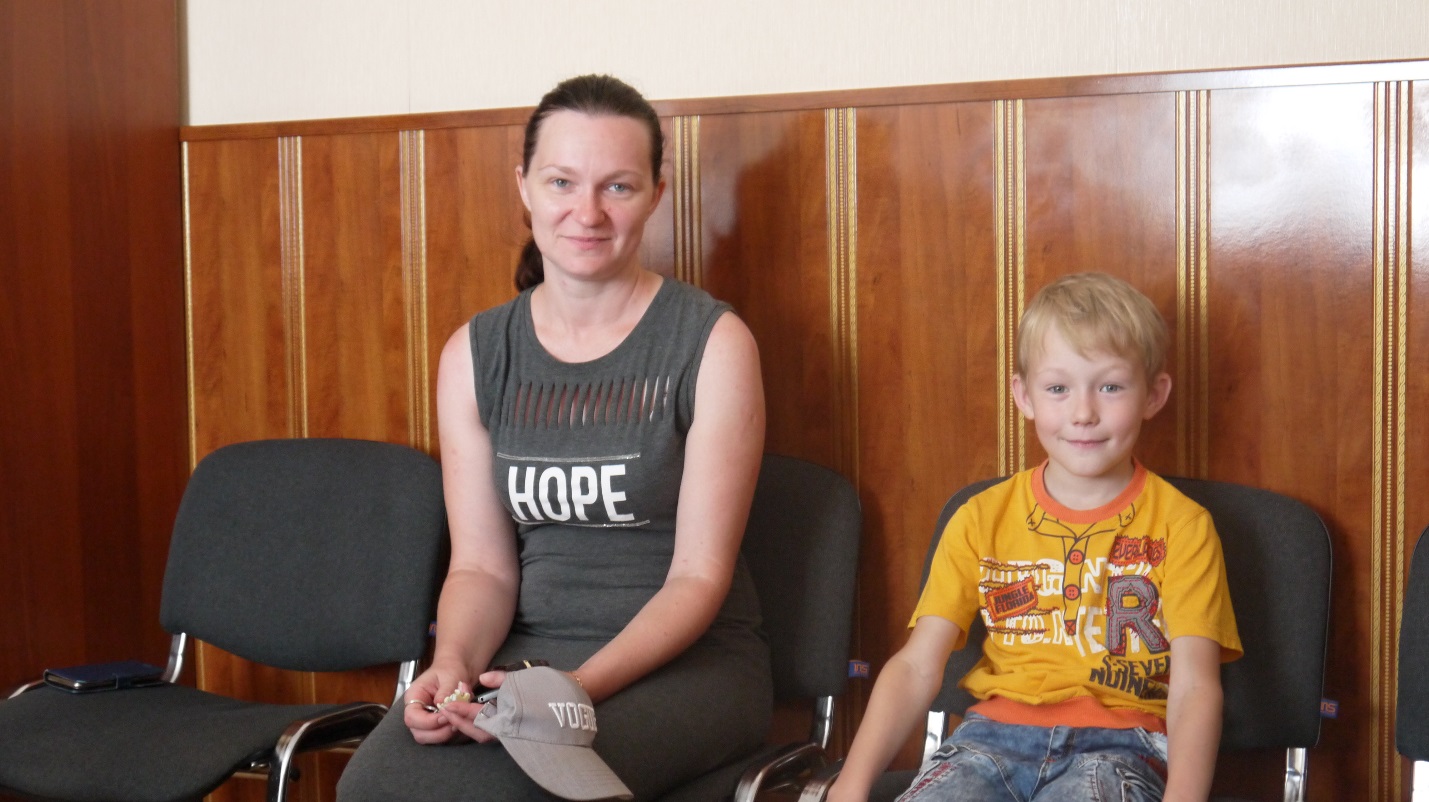 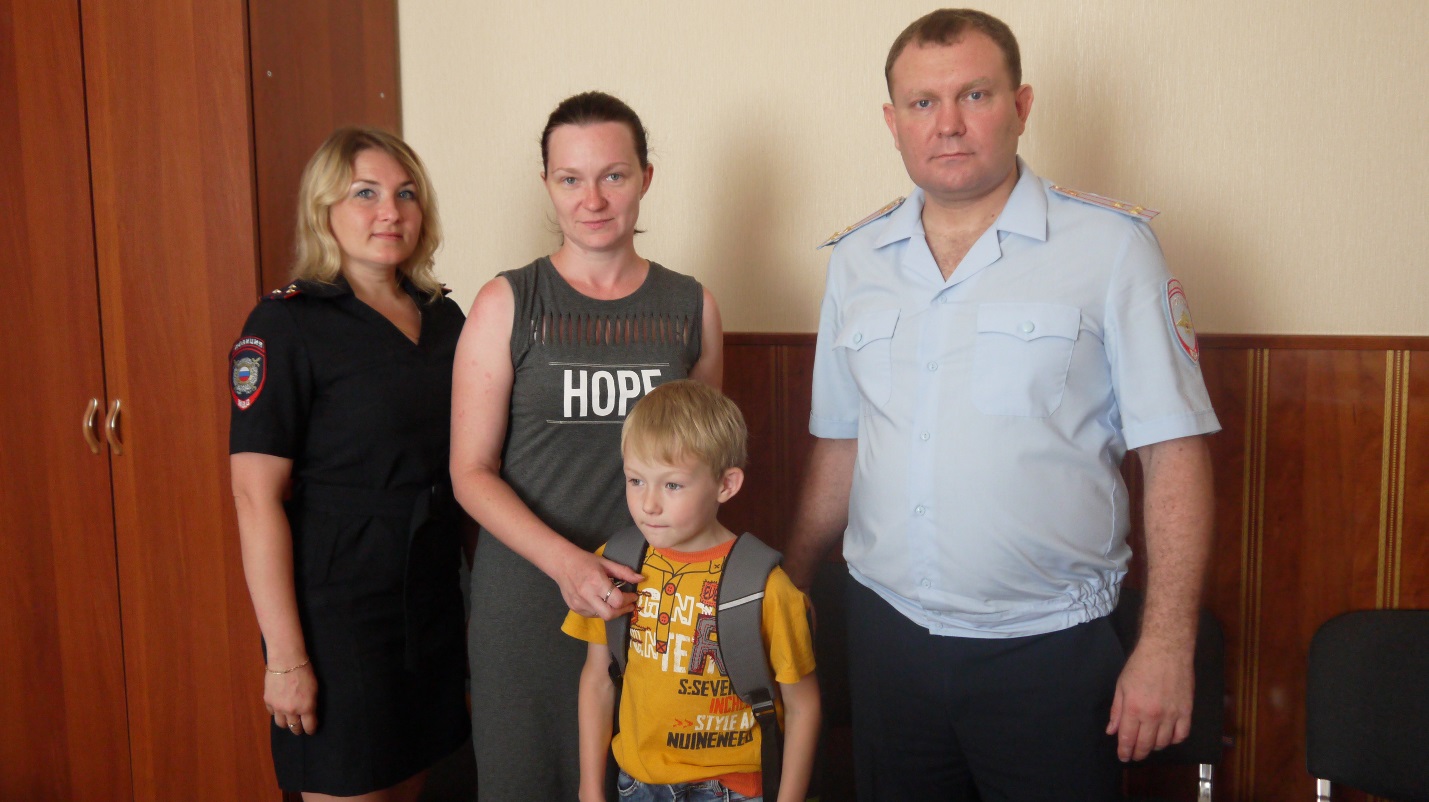 